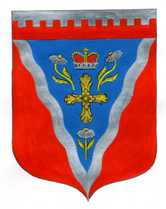 Совет депутатовмуниципального образования Ромашкинское сельское поселениемуниципального образования Приозерский муниципальный район Ленинградской областиР Е Ш Е Н И Еот 24 ноября  2017  года                                                                                                              № 134    «Об утверждении Порядка планирования приватизации муниципального имущества муниципального образования Ромашкинское сельское поселение муниципального образования Приозерский муниципальный район Ленинградской области».     В соответствии со статьей 10 Федерального закона от 21 декабря 2001 года N 178-ФЗ" О приватизации государственного и муниципального имущества", на основании Федерального закона от 06.10.2003 № 131-ФЗ «Об общих принципах организации местного самоуправления в Российской Федерации», руководствуясь уставом МО Ромашкинское сельское поселение, Совет депутатов МО Ромашкинское сельское поселениеР Е Ш И Л: 1. Утвердить Порядок планирования приватизации муниципального имущества муниципального образования МО Ромашкинское сельское поселение МО Приозерский муниципальный район Ленинградской области согласно приложению. 2. Опубликовать настоящее решение в газете «Красная звезда» и на официальном сайте администрации муниципального образования Ромашкинское сельское поселение   www. Ромашкинское.рф.4. Решение вступает в силу с момента его опубликования.5. Контроль за исполнением данного Решения оставляю за собой.Глава муниципального образования                                                     Т.Н.БлюмИсп. Е.А.Момот 88137899515  Разослано:Дело-2, прокуратура-1                                                                                                                                  Приложение к Решению                    ПОРЯДОКпланирования приватизации муниципального имущества муниципального образования Ромашкинское сельское поселение МО Приозерский муниципальный район Ленинградской области1. Общие положения1.1. Положение о порядке планирования приватизации муниципального имущества муниципального образования «Ромашкинское сельское поселение» (далее - Положение) разработано в соответствии с Федеральными законами от 06 октября 2003 N 131-ФЗ "Об общих принципах организации местного самоуправления в Российской Федерации", законом от 21 декабря 2001 N 178-ФЗ "О приватизации государственного и муниципального имущества", постановлениями Правительства Российской Федерации от 22 июля 2002 N 549 "Об утверждении Положений об организации продажи государственного или муниципального имущества посредством публичного предложения и без объявления цены", от 12 августа 2002 N 584 "Об утверждении Положения о проведении конкурса по продаже государственного или муниципального имущества", от 12 августа 2002 N 585 "Об утверждении Положения об организации продажи государственного или муниципального имущества на аукционе и Положения об организации продажи находящихся в государственной или муниципальной собственности акций открытых акционерных обществ на специализированном аукционе", от 14 февраля 2006 N 87 "Об утверждении Правил определения нормативной цены подлежащего приватизации государственного или муниципального имущества".1.2. Положение определяет порядок и условия приватизации имущества, находящегося в собственности МО Ромашкинское сельское поселение, и связанные с ними отношения по управлению муниципальной собственностью.1.3. Под приватизацией муниципального имущества понимается возмездное отчуждение находящегося в собственности МО Ромашкинское сельское поселение (далее - муниципальное образование) муниципального имущества в собственность физических и (или) юридических лиц.1.4. Приватизация самостоятельных объектов недвижимости (в том числе имущественных комплексов) осуществляется одновременно с отчуждением лицу, приобретающему такое имущество, земельных участков, занимаемых таким имуществом и необходимых для их использования, в порядке, предусмотренном законодательством.1.5. Положение регулирует отношения, возникающие при приватизации муниципального имущества, и связанные с ними отношения по управлению муниципальным имуществом.Действие настоящего Положения не распространяется на отношения, возникающие при отчуждении:- земли, за исключением отчуждения земельных участков, на которых расположены объекты недвижимости, в том числе имущественные комплексы;- природных ресурсов;- муниципального имущества, находящегося за пределами территории Российской Федерации;- безвозмездно в собственность религиозных организаций для использования в соответствующих целях культовых зданий и сооружений с относящимися к ним земельными участками и иного находящегося в муниципальной собственности имущества религиозного назначения, а также безвозмездно в собственность общероссийских общественных организаций инвалидов и организаций, единственными учредителями которых являются общероссийские организации инвалидов, земельных участков, которые находятся в муниципальной собственности и на которых расположены здания, строения и сооружения, находящиеся в собственности указанных организаций;- муниципального имущества в собственность некоммерческих организаций, созданных при преобразовании муниципальных учреждений;- муниципального имущества на основании судебного решения;- муниципального жилищного фонда;- муниципальными унитарными предприятиями и муниципальными учреждениями имущества, закрепленного за ними в хозяйственном ведении или оперативном управлении;- арендуемого муниципального имущества, переданного организациям, образующим инфраструктуру поддержки субъектов малого и среднего предпринимательства в соответствии со статьей 15 Федерального закона от 24 июля 2007 N 209-ФЗ "О развитии малого и среднего предпринимательства в Российской Федерации".Приватизации не подлежит муниципальное имущество, отнесенное федеральными законами к объектам, изъятым из оборота, или которое может находиться только в муниципальной собственности.К отношениям по отчуждению муниципального имущества, не урегулированным настоящим Положением, применяются нормы гражданского законодательства.1.6. Покупателями муниципального имущества могут быть любые физические и юридические лица, за исключением муниципальных унитарных предприятий и муниципальных учреждений, а также юридических лиц, в уставном капитале которых доля Российской Федерации, субъектов Российской Федерации и муниципальных образований превышает 25 процентов, кроме случаев внесения муниципального имущества в качестве вклада в уставные капиталы открытых акционерных обществ.Ограничения, установленные настоящим пунктом, не распространяются на собственников объектов недвижимости, не являющихся самовольными пристройками и расположенных на относящихся к государственной или муниципальной собственности земельных участках, при приобретении указанными собственниками этих земельных участков.2. Основные цели приватизации муниципального имущества2.1. Основными целями приватизации муниципального имущества являются:- обеспечение и увеличение доходной части бюджета муниципальное образование;- уменьшение бюджетных расходов на содержание объектов муниципальной собственности;- повышение эффективности использования муниципального имущества;- создание условий для развития рынка недвижимости;- привлечение инвестиций, необходимых для производственного и социального развития муниципального образования.3. Планирование приватизации муниципального имущества3.1. Приватизация муниципального имущества осуществляется в соответствии с прогнозным планом (программой) приватизации муниципального имущества муниципального образования на очередной финансовый год (приложение N 2).Прогнозный план (программа) должен содержать перечень объектов муниципальной собственности (движимого имущества, муниципальных унитарных предприятий, зданий, строений, сооружений, иного недвижимого имущества, акций акционерных обществ, находящихся в муниципальной собственности), предлагаемых для приватизации в соответствующем году.В прогнозном плане (программе) указываются характеристика муниципального имущества, которое планируется приватизировать, и предполагаемые сроки приватизации.3.2. Проект прогнозного плана (программы) приватизации муниципального имущества на год составляется администрацией муниципального образования по результатам инвентаризации муниципального имущества в соответствии с прогнозами социально-экономического развития поселения и на основании анализа поступивших заявок на приватизацию от физических и юридических лиц.3.3. Проект прогнозного плана (программы) приватизации муниципального имущества направляется для его утверждения в Совет депутатов МО «Ромашкинское сельское поселение»  одновременно с проектом бюджета на очередной финансовый год в составе прилагаемых к нему материалов.3.4. Изменения и дополнения в прогнозный план (программу) могут быть внесены только по решению Совета депутатов МО Ромашкинское сельское поселение.3.5. Приватизация объектов муниципальной собственности, не включенных в прогнозный план приватизации, не допускается.3.6. Администрация МО Ромашкинское сельское поселение  на основании прогнозного плана (программы) приватизации муниципального имущества принимает решение об условиях приватизации муниципального имущества. Решение об условиях приватизации должно содержать следующие сведения:- наименование имущества и иные позволяющие его индивидуализировать данные (характеристика имущества);- способ приватизации имущества;- решение об установлении обременения, в т.ч. публичных сервитутов (при их наличии);- форма подачи предложений о цене муниципального имущества (при продаже муниципального имущества на аукционе);- иные сведения, необходимые для приватизации имущества.3.7. Отчет о выполнении прогнозного плана (программы) приватизации муниципального имущества за прошедший год утверждается Главой администрации МО Ромашкинское сельское поселение и представляется администрацией муниципального района в Совет депутатов МО Ромашкинское сельское поселение  одновременно с проектом отчета об исполнении бюджета муниципального образования за прошедший финансовый год.Отчет должен содержать перечень приватизированного муниципального имущества с указанием способа, срока приватизации и цены сделки приватизации.3.8. Прогнозный план (программа) приватизации муниципального имущества на очередной финансовый год и отчет о его выполнении подлежат официальному опубликованию.3.9. Информация о результатах приватизации муниципального имущества за прошедший год представляется администрацией МО Ромашкинское сельское поселение в уполномоченный орган государственной власти Ленинградской области не позднее 1 февраля текущего года в целях ее последующего (ежегодно не позднее 1 марта) представления органом государственной власти Ленинградской области в уполномоченный федеральный орган исполнительной власти.3.10. Прогнозный план (программа) приватизации муниципального имущества, отчет о выполнении прогнозного плана (программы) приватизации за прошедший год, решения об условиях приватизации муниципального имущества, информационные сообщения о продаже муниципального имущества и об итогах его продажи подлежат опубликованию в установленном порядке в официальном издании, на официальном сайте МО Ромашкинское сельское поселение в сети "Интернет", а также на официальном сайте Российской Федерации в сети "Интернет" для размещения информации о проведении торгов, определенном Правительством Российской Федерации (далее - сайты в сети "Интернет").3.11 Информационное сообщение о продаже муниципального имущества подлежит размещению на сайтах в сети "Интернет" не менее чем за тридцать дней до дня осуществления продажи указанного имущества, если иное не предусмотрено действующим законодательством.Решение об условиях приватизации муниципального имущества размещается в открытом доступе на сайтах в сети "Интернет" в течение десяти дней со дня принятия этого решения.3.12  Приватизация муниципального имущества осуществляется только способами, предусмотренными Федеральным законом от 21.12.2001 N 178-ФЗ "О приватизации государственного и муниципального имущества". Решение об условиях приватизации муниципального имущества принимается администрацией МО Ромашкинское сельское поселение в форме постановления на основании прогнозного плана (программы) приватизации, утвержденного решением Совета депутатов МО Ромашкинское сельское поселение.